 令和　　年  　月    日「ふるさと先生」派遣依頼団体申込書（はい／いいえ　いずれかに○をつけてください）・これまでに「ふるさと先生」の制度を利用されたことはありますか？※ご不明な場合は事前に管轄の農業振興センターへお問い合わせください。はい　／　いいえ・県の助成金が終了したあとも、農業体験などの活動を続ける予定はありますか？はい　／　いいえ食農学習に関する現在の課題、「ふるさと先生」派遣を依頼する目的を教えてください。 その他、ご不明な点やご意見などありましたら、ご記入ください。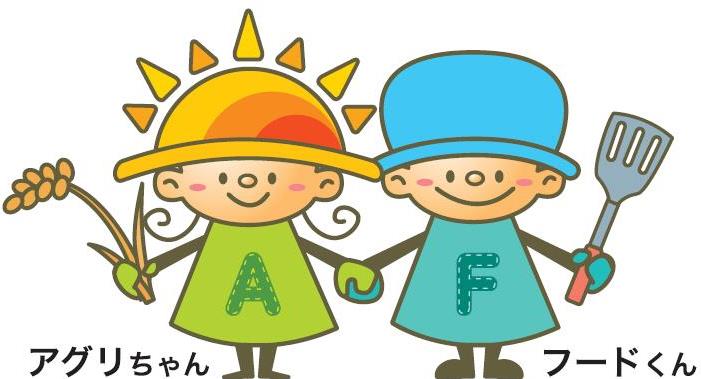 口　座　振　替　申　出　書令和　　年　　月　　日さが食・農・むらサポーター運営委員会　様                                       　債権者  住所                                               　氏名     　     　　    　　ふるさと先生出前講座に係る経費の口座振込について  私に対して支払われるふるさと先生出前講座に係る経費については、下記の口座に振り込むよう手続きしてください。記   １ 振込先金融機関名                　銀行・農協            　支店・支所   ２ 預　金　種　別           　普通      当座     別段   ３ 口　座　番　号 　　 フリガナ   ４ 口座名義人※債権者名と口座名義人名が異なる場合は別途委任状が必要です。                                     　　　　　　   　  令和　　年  　月    日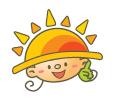 「ふるさと先生」派遣計画書委　　　任　　　状令和　　年　　月　　日　さが食・農・むらサポーター運営委員会委員長　様委任者 住所　　　　　　　　　　                                        　氏名       　       　　　　　　　　　　   印さが食・農・むらサポーター運営委員会助成金の受領に係る一切の権限を下記の者に委任します。記住　　　　所　口座名義人　申込者団体名申込者（ふりがな）担当者職・氏名連絡先住  所〒〒〒連絡先住  所連絡先メールアドレス＠＠＠連絡先電話番号 ＦＡＸ時期人数等依　頼　内　容必要経費（見込みで可）【第1回目】　ふるさと先生名：　　　　　　円【第1回目】　ふるさと先生名：・ふるさと先生への謝金　　　円×　　人　＝　　　　円・材料費など　　　　円【第2回目】　ふるさと先生名：　　　　　　円【第2回目】　ふるさと先生名：・ふるさと先生への謝金　　　円×　　人　＝　　　　円・材料費など　　　　円【第3回目】　ふるさと先生名：　　　　　　円【第3回目】　ふるさと先生名：・ふるさと先生への謝金　　　円×　　人　＝　　　　円・材料費など　　　　円時期人数等依　頼　内　容必要経費（見込みで可）【第1回目】　6月21日（月）3時限目（○時○分～　○時○分）2年2組（35名）ふるさと先生名：農村さが子先生田植え体験を行い、米づくりの歴史と現代の農業の話をしてもらいたい。15,500　円【第1回目】　6月21日（月）3時限目（○時○分～　○時○分）2年2組（35名）ふるさと先生名：農村さが子先生田植え体験を行い、米づくりの歴史と現代の農業の話をしてもらいたい。・ふるさと先生への謝金　6,000　円×　1　人　　　　　＝　　6,000円・材料費など　9,500円【第2回目】　10月2日（火）3時限目（○時○分～　○時○分）2年2組（35名）ふるさと先生名：農村さが子先生稲刈り体験を行い、栽培方法や農業の話をしてもらいたい。20,500　円【第2回目】　10月2日（火）3時限目（○時○分～　○時○分）2年2組（35名）ふるさと先生名：農村さが子先生稲刈り体験を行い、栽培方法や農業の話をしてもらいたい。ふるさと先生への謝金　6,000　円×　2　人　　　　　＝　　12,000円・材料費など　8,500円【第3回目】　12月中旬3時限目（○時○分～　○時○分）3年1組（20名）ふるさと先生名：　未定　味噌作り体験を行い、大豆のお話をしてもらいたい。14,500　円【第3回目】　12月中旬3時限目（○時○分～　○時○分）3年1組（20名）ふるさと先生名：　未定　味噌作り体験を行い、大豆のお話をしてもらいたい。ふるさと先生への謝金　6,000　円×　1　人　　　　＝　　6,000円・材料費など　8,500円